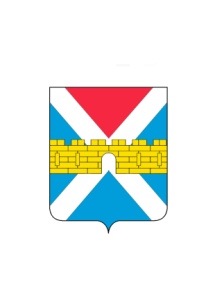 АДМИНИСТРАЦИЯ  КРЫМСКОГО ГОРОДСКОГО  ПОСЕЛЕНИЯ КРЫМСКОГО РАЙОНАПОСТАНОВЛЕНИЕ   от 26.03.2019                                                                                                                       № 264город КрымскО внесении изменений в постановление администрации Крымского городского поселения Крымского района от 29 сентября 2017 года № 1328      «Об утверждении муниципальной программы «Формирование современной городской среды Крымского городского поселения Крымского района на 2018-2022 годы»В соответствии с распоряжением правительства Российской Федерации от 1 декабря 2018 года № 2648-р, постановлением правительства Российской Федерации от 9 февраля 2019 года № 106 «О внесении изменений в приложение № 15 к государственной программе Российской Федерации «Обеспечение доступным и комфортным жильем и коммунальными услугами граждан Российской Федерации», приказом министерства топливно-энергетического комплекса и жилищно-коммунального хозяйства Краснодарского края от                   7 марта 2019 года №64 «О внесении изменений в приказ министерства топливно-энергетического комплекса и жилищно-коммунального хозяйства Краснодарского края от 28 августа 2018 года № 340 «О результатах отбора муниципальных образований Краснодарского края для предоставления в                  2019 году субсидий из краевого бюджета местным бюджетам муниципальных образований Краснодарского края на  софинансирование расходных обязательств муниципальных образований Краснодарского края, возникающих при реализации муниципальных программ, направленных на организацию благоустройства территорий городских округов, поселений», итоговым протоколом заседания общественной комиссии от 24 марта 2019 года №24, в целях приведения нормативного правового акта в соответствие с действующим законодательством,   п о с т а н о в л я ю:1. Внести в постановление администрации Крымского городского поселения Крымского района от 29 сентября 2017 года № 1328 «Об утверждении муниципальной программы «Формирование современной городской среды Крымского городского поселения Крымского района на         2018-2022 годы» следующие изменения:1) в наименовании и по тексту постановления словосочетание «на                2018-2022 годы» заменить словосочетанием «2018-2024 годы»;2) приложение «Паспорт муниципальной программы «Формирование современной городской среды Крымского городского поселения Крымского района на 2018-2022 годы» изложить в новой редакции (приложение).2. Считать утратившим силу постановление администрации Крымского городского поселения Крымского района от 20 февраля 2019 года № 140 «О внесении изменений  в постановление администрации Крымского городского поселения Крымского района от 29 сентября 2017 года № 1328 «Об утверждении муниципальной программы «Формирование современной городской среды Крымского городского поселения Крымского района на            2018-2022 годы».3. Общему отделу администрации Крымского городского поселения Крымского района (Колесник) обнародовать настоящее постановление в соответствии с утвержденным порядком обнародования муниципальных правовых актов Крымского городского поселения Крымского района.4. Организационному отделу администрации Крымского городского поселения Крымского района (Завгородняя) разместить настоящее постановление на официальном сайте администрации Крымского городского поселения Крымского района в сети Интернет.5. Постановление вступает в силу со дня его подписания.Глава Крымского городского поселения Крымского района                                                             Я.Г. Будагов